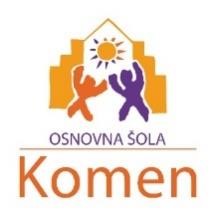 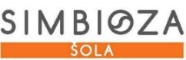 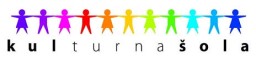 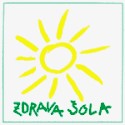 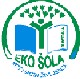 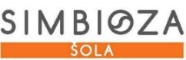 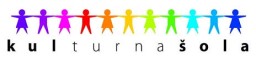 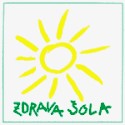 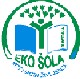         Spoštovani! Šola omogoča vsem učencem,  da si v prihodnjem šolskem letu, 2023/2024 lahko iz učbeniškega sklada izposodijo vse potrebne učbenike. Izposojevalnine pri tem ni. Učenci so dolžni učbenike zaviti in jih nepoškodovane ob zaključku šolskega leta vrniti v šolo. Poleg učbenikov bodo učenci potrebovali še delovne zvezke in druge pripomočke. Sezname učbenikov, delovnih zvezkov in drugih potrebščin si lahko ogledate tukaj. 9. RAZRED  Učbeniki:         Delovni zvezki:  *Učenci sami kupijo učbenik za angleščino.Ostali pripomočki za deveti razred Komen, junij 2023                                                                                                                                          Dunja  Peric, prof., ravnateljica                                                                                                                                                       Avtor Naslov EAN  Založba Cena € M. Robič Skrivnosti števil in oblik 9 … 712952 Rokus Klett 18,20A.Gorjan Razišči skrivnosti živega 9 …335420 Pipinova knjiga 15,00 A.Smrdu Svet kemije 9: od molekule do makromolekule … 746687 JUTRO 13,50B.Beznec Moja prva fizika 2… 053111MODRIJAN 18,30*THINK 4, učbenik z dodanimi e-vsebinami…920708Rokus Klett19,00A. *Ercolino Izbirni predmet Amici d'Italia 2 … 615152 MKT 17,50Avtor Naslov EAN  Založba Cena € Slovenščina v oblaku 9, sam. del. zv. za slovenščino, 4 deli…932661Rokus Klett 23,80S. ŽigonFizika 9, sam. del. zv. s poskusi…159841MKZ15,90E. BalohGeografija 9, sam. del. zv.…135678MKZ11,90A.Hriberšek,…Matematika 9, sam. del. zv. v 2 delih…153412…153429MKT19,80J. RazpotnikRaziskujem preteklost 9, sam. del. zv.…717902Rokus Klett18,50*THINK 4, učbenik z dodanimi e-vsebinami…920708Rokus Klett19,00A. *Ercolino Izbirni predmet italijanščinaAmici d'Italia 2 … 615152 MKT 17,50Predmet Učni pripomoček SLJ Rinčna mapa (rednik) velikost A4 na štiri luknje, vložni listi s črtami, 80-90 listov,  4 trše pregradne liste za mapo, paket nalepkic za zaščito luknjic ali zvezek:  1 x velik črtastMAT Zvezek: 1x velik karirast -5mm,  geotrikotnik, šestilo FIZ Zvezek: 1x velik karo 5 mm, kalkulator KEM Zvezek: 1x  velik črtast GEO Zvezek: 1x  velik črtast, zemljevid Slovenije LUM Zvezek: 1x  velik mali karo  (od lani)TJA Zvezek: 1x velik črtast ali  zvezek na preklopGUM Zvezek: 1x velik črtast , notni zvezekŠPO Telovadni copati, kratke hlače, majica, beležka BIO Zvezek: 1x velik črtast  (od lani)Izbirni predmet Zvezek: 1x velik črtast Drugo Rdeč kemični svinčnik, radirka, šilček, pero, flomastri za označevanje, kemični svinčnik  moder ali črn,  mapa, lepilo v stiku, lepilni trak, škarje  LUM Material nabavi učiteljica v šoli. šolski copati (ne drsalke), steklenička za vodo, tekstilni prtiček za malico